Серіктес жоғары оқу орындары№Серіктес жооСеріктес жооКелісім-шарт түріКелісім-шарт түріЖоо-ның вебсайтыЖоо-ның вебсайты                                    Қазақстандық серіктес жоғары оқу орындары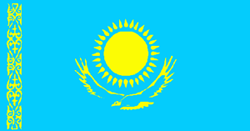                                     Қазақстандық серіктес жоғары оқу орындары                                    Қазақстандық серіктес жоғары оқу орындары                                    Қазақстандық серіктес жоғары оқу орындары                                    Қазақстандық серіктес жоғары оқу орындары                                    Қазақстандық серіктес жоғары оқу орындары                                    Қазақстандық серіктес жоғары оқу орындары1.Марат Оспанов атындағы Батыс Қазақстан мемлекеттік медицина университетіМарат Оспанов атындағы Батыс Қазақстан мемлекеттік медицина университетіДенсаулық сақтау, медициналық білім беру және ғылым саласындағы ынтымақтастық туралы меморандум Денсаулық сақтау, медициналық білім беру және ғылым саласындағы ынтымақтастық туралы меморандум www.zkgmu.kzwww.zkgmu.kz2.Оңтүстік Қазақстан мемлекеттік фармацевтикалық академиясы Оңтүстік Қазақстан мемлекеттік фармацевтикалық академиясы Денсаулық сақтау, медициналық білім беру және ғылым саласындағы ынтымақтастық туралы меморандумДенсаулық сақтау, медициналық білім беру және ғылым саласындағы ынтымақтастық туралы меморандумwww.ukgma.kzwww.ukgma.kz3.С. Д. Асфендияров атындағы Қазақ Ұлттық Медицина Университеті С. Д. Асфендияров атындағы Қазақ Ұлттық Медицина Университеті Денсаулық сақтау, медициналық білім беру және ғылым саласындағы ынтымақтастық туралы меморандумДенсаулық сақтау, медициналық білім беру және ғылым саласындағы ынтымақтастық туралы меморандумwww.kaznmu.kz www.kaznmu.kz 4.Тараз инновациялық-гуманитарлық университеті Тараз инновациялық-гуманитарлық университеті Денсаулық сақтау, медициналық білім беру және ғылым саласындағы ынтымақтастық туралы меморандумДенсаулық сақтау, медициналық білім беру және ғылым саласындағы ынтымақтастық туралы меморандумhttp://tigu.kzhttp://tigu.kz5.Х. А. Ясави атындағы Халықаралық Қазақ-Түрік университеті Х. А. Ясави атындағы Халықаралық Қазақ-Түрік университеті Студенттердің академиялық ұтқырлығы бойынша ынтымақтастық туралы келісім-шарт Студенттердің академиялық ұтқырлығы бойынша ынтымақтастық туралы келісім-шарт www.turkistan.kzwww.turkistan.kz6.«Астана қ. Медициналық университеті» АҚ «Астана қ. Медициналық университеті» АҚ Ынтымақтастық туралы меморандум Денсаулық сақтау, медициналық білім беру және ғылым саласындағы ынтымақтастық туралы меморандумЫнтымақтастық туралы меморандум Денсаулық сақтау, медициналық білім беру және ғылым саласындағы ынтымақтастық туралы меморандумwww.amu.kzwww.amu.kz7.Қазақстан-Ресей медициналық университеті Қазақстан-Ресей медициналық университеті Денсаулық сақтау, академиялық, ғылыми және мәдени ынтымақтастық саласындағы ынтымақтастық туралы меморандум Денсаулық сақтау, академиялық, ғылыми және мәдени ынтымақтастық саласындағы ынтымақтастық туралы меморандум http://medkrmu.kz/http://medkrmu.kz/8.О. А. Байқоңыров атындағы Жезқазған университеті О. А. Байқоңыров атындағы Жезқазған университеті Денсаулық сақтау, академиялық, ғылыми және мәдени ынтымақтастық саласындағы ынтымақтастық туралы меморандум Бірлескен білім беру бағдарламалары туралы келісім-шартДенсаулық сақтау, академиялық, ғылыми және мәдени ынтымақтастық саласындағы ынтымақтастық туралы меморандум Бірлескен білім беру бағдарламалары туралы келісім-шартhttp://www.zhezu.kz/ 
http://www.zhezu.kz/ 
9.«Болашақ» Қарағанды университеті «Болашақ» Қарағанды университеті Академиялық ұтқырлық бағдарламалары аясындағы білім беру қызметтерін көрсету бойынша екіжақты ынтымақтастық туралы келісімАкадемиялық ұтқырлық бағдарламалары аясындағы білім беру қызметтерін көрсету бойынша екіжақты ынтымақтастық туралы келісімhttp://www.kubolashak.kz/http://www.kubolashak.kz/10.«Химия-биологиялық бағыттағы Назарбаев Зияткерлік мектебі» Қарағанды филиалы«Химия-биологиялық бағыттағы Назарбаев Зияткерлік мектебі» Қарағанды филиалыЫнтымақтастық туралы келісімЫнтымақтастық туралы келісімhttp://krg.nis.edu.kz/Karaganda/portal/default.aspxhttp://krg.nis.edu.kz/Karaganda/portal/default.aspx11.«Химия-биологиялық бағыттағы №38 гимназиясы» ММ«Химия-биологиялық бағыттағы №38 гимназиясы» ММЫнтымақтастық туралы келісімЫнтымақтастық туралы келісімhttp://kargoo.gov.kz/content/view/58/978 http://kargoo.gov.kz/content/view/58/978 12.Семей қ. мемлекеттік медициналық университеті Семей қ. мемлекеттік медициналық университеті Денсаулық сақтау, медициналық білім беру және ғылым саласындағы ынтымақтастық туралы меморандумДенсаулық сақтау, медициналық білім беру және ғылым саласындағы ынтымақтастық туралы меморандумhttp://ssmu.kz/ru http://ssmu.kz/ru 13.Орталық Қазақстан университетіОрталық Қазақстан университетіБілім беру қызметтерін көрсету бойынша екіжақты ынтымақтастық туралы келісім; Білім беру қызметтерін және жооаралық академиялық ұтқырлық қызметтерін көрсету бойынша екіжақты ынтымақтастық туралы келісім Білім беру қызметтерін көрсету бойынша екіжақты ынтымақтастық туралы келісім; Білім беру қызметтерін және жооаралық академиялық ұтқырлық қызметтерін көрсету бойынша екіжақты ынтымақтастық туралы келісім http://c-k-a.kz/ http://c-k-a.kz/ 14.С. Т. Торайғыров атындағы Павлодар мемлекеттік университеті С. Т. Торайғыров атындағы Павлодар мемлекеттік университеті Денсаулық сақтау, академиялық, ғылыми және мәдени ынтымақтастық саласындағы ынтымақтастық туралы меморандум Денсаулық сақтау, академиялық, ғылыми және мәдени ынтымақтастық саласындағы ынтымақтастық туралы меморандум http://psu.kz/index.php?lang=rus http://psu.kz/index.php?lang=rus 15.Манаш Қозыбаев атындағы Солтүстік Қазақстан мемлекеттік университеті Манаш Қозыбаев атындағы Солтүстік Қазақстан мемлекеттік университеті Денсаулық сақтау, академиялық, ғылыми және мәдени ынтымақтастық саласындағы ынтымақтастық туралы келісімДенсаулық сақтау, академиялық, ғылыми және мәдени ынтымақтастық саласындағы ынтымақтастық туралы келісімhttp://www.nkzu.kz/ http://www.nkzu.kz/ 16.Павлодар мемлекеттік педагогикалық институты Павлодар мемлекеттік педагогикалық институты Денсаулық сақтау, академиялық, ғылыми және мәдени ынтымақтастық саласындағы ынтымақтастық туралы меморандумДенсаулық сақтау, академиялық, ғылыми және мәдени ынтымақтастық саласындағы ынтымақтастық туралы меморандумhttp://www.ppi.kz/ http://www.ppi.kz/ 17.С. Т. Торайғыров атындағы Павлодар мемлекеттік университетіС. Т. Торайғыров атындағы Павлодар мемлекеттік университетіӨзара түсіністік туралы меморандум (Биология, Химия, Физика, Биохимия, Биофизика, Аспап жасау, Информатика, Ақпараттық жүйелер, Әлеуметтік жүмыс бағыттары бойынша)Өзара түсіністік туралы меморандум (Биология, Химия, Физика, Биохимия, Биофизика, Аспап жасау, Информатика, Ақпараттық жүйелер, Әлеуметтік жүмыс бағыттары бойынша)http://psu.kz/index.php?lang=rushttp://psu.kz/index.php?lang=rus                       Шетелдік серіктестер                       Шетелдік серіктестер                       Шетелдік серіктестер                       Шетелдік серіктестер                       Шетелдік серіктестер                           Ресей Федерациясы 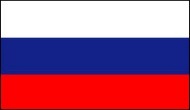                            Ресей Федерациясы                            Ресей Федерациясы                            Ресей Федерациясы                            Ресей Федерациясы                            Ресей Федерациясы                            Ресей Федерациясы 1.Курск мемлекеттік медицина университетіКурск мемлекеттік медицина университетіЫнтымақтастық туралы келісім-шартЫнтымақтастық туралы келісім-шартhttp://www.kurskmed.com/ http://www.kurskmed.com/ 2.Оренбург мемлекеттік медицина академиясы Оренбург мемлекеттік медицина академиясы Ынтымақтастық туралы меморандумЫнтымақтастық туралы меморандумwww.orgma.ru www.orgma.ru 3.Н. А. Некрасов атындағы Кострома мемлекеттік университеті Н. А. Некрасов атындағы Кострома мемлекеттік университеті Ғылыми, оқу және мәдени ынтымақтастық туралы келісім Ғылыми, оқу және мәдени ынтымақтастық туралы келісім www.ksu.edu.ruwww.ksu.edu.ru4.Белорус мемлекеттік медицина университеті Белорус мемлекеттік медицина университеті Академиялық және ғылыми ынтымақтастық және алмасу туралы келісімАкадемиялық және ғылыми ынтымақтастық және алмасу туралы келісімhttp://www.bsmu.by/http://www.bsmu.by/5.Башқұрт мемлекеттік медицина университеті Башқұрт мемлекеттік медицина университеті Ынтымақтастық туралы меморандумЫнтымақтастық туралы меморандумwww.bashgmu.ruwww.bashgmu.ru6.Новосібір мемлекеттік медицина университеті Новосібір мемлекеттік медицина университеті Ынтымақтастық туралы келісімЫнтымақтастық туралы келісімwww.ngmu.ruwww.ngmu.ru7.Гомель мемлекеттік медицина университеті Гомель мемлекеттік медицина университеті Ынтымақтастық туралы меморандумЫнтымақтастық туралы меморандумwww.gsmu.bywww.gsmu.by8.Ханты-Мансы автономдық округының Сургут мемлекеттік университетіХанты-Мансы автономдық округының Сургут мемлекеттік университетіАкадемиялық және ғылыми ынтымақтастық және алмасу туралы келісімАкадемиялық және ғылыми ынтымақтастық және алмасу туралы келісімwww.surgu.ruwww.surgu.ru9.Қазан мемлекеттік медицина университеті Қазан мемлекеттік медицина университеті Ынтымақтастық туралы келісімЫнтымақтастық туралы келісімwww.kgmu.kcn.ruwww.kgmu.kcn.ru10.И. И. Мечников атындағы Солтүстік-Батыс мемлекеттік медицина университеті И. И. Мечников атындағы Солтүстік-Батыс мемлекеттік медицина университеті Ынтымақтастық туралы меморандумЫнтымақтастық туралы меморандумhttp://szgmu.ru/ http://szgmu.ru/ 11.Сібір мемлекеттік медицина университеті Сібір мемлекеттік медицина университеті Ынтымақтастық туралы меморандумЫнтымақтастық туралы меморандумwww.ssmu.ru www.ssmu.ru 12.Ресей жоғары оқу орнынан кейінгі білім беру медициналық академиясы Ресей жоғары оқу орнынан кейінгі білім беру медициналық академиясы Ғылыми және білім беру саласындағы ынтымақтастық туралы келісім Ғылыми және білім беру саласындағы ынтымақтастық туралы келісім http://www.rmapo.ru/ http://www.rmapo.ru/ 13.И. М. Сеченов атындағы І Мәскеу мемлекеттік медицина университеті И. М. Сеченов атындағы І Мәскеу мемлекеттік медицина университеті Ынтымақтастық туралы келісімЫнтымақтастық туралы келісімhttp://www.mma.ru/ http://www.mma.ru/ 14.Алтай мемлекеттік медицина университетіАлтай мемлекеттік медицина университетіДенсаулық сақтау, академиялық, ғылыми және мәдени ынтымақтастық саласындағы ынтымақтастық туралы меморандумДенсаулық сақтау, академиялық, ғылыми және мәдени ынтымақтастық саласындағы ынтымақтастық туралы меморандумhttp://www.agmu.ru/http://www.agmu.ru/15.Тюмень мемлекеттік медицина университеті Тюмень мемлекеттік медицина университеті Ынтымақтастық туралы келісімЫнтымақтастық туралы келісімhttp://www.tyumsmu.ru/index.html http://www.tyumsmu.ru/index.html 16.Академик И.П. Павлов атындағы Рязань мемлекеттік медицина университеті Академик И.П. Павлов атындағы Рязань мемлекеттік медицина университеті Ынтымақтастық туралы келісімЫнтымақтастық туралы келісімhttps://www.rzgmu.ru/ https://www.rzgmu.ru/ 17.Перм мемлекеттік медицина университетіПерм мемлекеттік медицина университетіДенсаулық сақтау, академиялық, ғылыми және мәдени ынтымақтастық саласындағы ынтымақтастық туралы меморандумДенсаулық сақтау, академиялық, ғылыми және мәдени ынтымақтастық саласындағы ынтымақтастық туралы меморандумhttp://www.psma.ru/en/ http://www.psma.ru/en/ 18.Солтүстік Осетин мемлекеттік медицина академиясы Солтүстік Осетин мемлекеттік медицина академиясы Денсаулық сақтау, академиялық, ғылыми және мәдени ынтымақтастық саласындағы ынтымақтастық туралы меморандумДенсаулық сақтау, академиялық, ғылыми және мәдени ынтымақтастық саласындағы ынтымақтастық туралы меморандумhttp://sogma.ru/ http://sogma.ru/ 19.Орал мемлекеттік медицина университеті Орал мемлекеттік медицина университеті Ғылым және білім беру саласындағы халықаралық ынтымақтастық туралы келісім Ғылым және білім беру саласындағы халықаралық ынтымақтастық туралы келісім http://www.usma.ru/ http://www.usma.ru/ 20.Ростов мемлекеттік медицина университеті Ростов мемлекеттік медицина университеті Халықаралық ынтымақтастық туралы келісім-шартХалықаралық ынтымақтастық туралы келісім-шартhttp://rostgmu.ru/ http://rostgmu.ru/ 21.Қазан мемлекеттік медицина академиясы Қазан мемлекеттік медицина академиясы Денсаулық сақтау, академиялық, ғылыми және мәдени ынтымақтастық саласындағы ынтымақтастық туралы меморандумДенсаулық сақтау, академиялық, ғылыми және мәдени ынтымақтастық саласындағы ынтымақтастық туралы меморандумhttps://kgma.info/ https://kgma.info/ 22.Омск мемлекеттік медицина университеті Омск мемлекеттік медицина университеті Ынтымақтастық туралы меморандумЫнтымақтастық туралы меморандумhttp://omsk-osma.ru/ http://omsk-osma.ru/ 23.Смоленск мемлекеттік медицина университетіСмоленск мемлекеттік медицина университетіДенсаулық сақтау, медициналық білім беру және ғылым саласындағы ынтымақтастық туралы меморандумДенсаулық сақтау, медициналық білім беру және ғылым саласындағы ынтымақтастық туралы меморандумhttp://smolgmu.ru/ http://smolgmu.ru/ 24.Шешен мемлекеттік университеті Шешен мемлекеттік университеті Денсаулық сақтау, академиялық, ғылым және мәдениет салаларындағы ынтымақтастық туралы келісім-шарт Денсаулық сақтау, академиялық, ғылым және мәдениет салаларындағы ынтымақтастық туралы келісім-шарт https://www.chesu.ru/ https://www.chesu.ru/ 25.А. И. Евдокимов атындағы Мәскеу мемлекеттік медициналық-стоматологиялық университеті А. И. Евдокимов атындағы Мәскеу мемлекеттік медициналық-стоматологиялық университеті Денсаулық сақтау, академиялық, ғылыми және мәдени өзара әрекеттестік саласындағы ынтымақтастық туралы келісім Денсаулық сақтау, академиялық, ғылыми және мәдени өзара әрекеттестік саласындағы ынтымақтастық туралы келісім http://www.msmsu.ru/ http://www.msmsu.ru/ 26.Волгоград мемлекеттік медицина университеті Волгоград мемлекеттік медицина университеті Академиялық, ғылыми және мәдени ынтымақтастық саласындағы ынтымақтастық туралы келісімАкадемиялық, ғылыми және мәдени ынтымақтастық саласындағы ынтымақтастық туралы келісімhttp://www.volgmed.ru/ru/ http://www.volgmed.ru/ru/ 27.Алтай мемлекеттік университеті Алтай мемлекеттік университеті Академиялық, ғылыми және мәдени салалардағы ынтымақтастық туралы меморандум Академиялық, ғылыми және мәдени салалардағы ынтымақтастық туралы меморандум https://www.asu.ru/https://www.asu.ru/28.Александр Григорьевич мен Николай Григорьевич Столетовыйлар атындағы Владимирский мемлекеттік университеті Александр Григорьевич мен Николай Григорьевич Столетовыйлар атындағы Владимирский мемлекеттік университеті Ынтымақтастық туралы келісімЫнтымақтастық туралы келісімhttp://www.vlsu.ru/ http://www.vlsu.ru/ 29.Н. Н. Бурденко атындағы Воронеж мемлкеттік медицина университеті Н. Н. Бурденко атындағы Воронеж мемлкеттік медицина университеті Ынтымақтастық туралы келісімЫнтымақтастық туралы келісімhttp://www.vsmaburdenko.ru/ http://www.vsmaburdenko.ru/ 30.Санкт-Петербург мемлекеттік педиатриялық медицина университетіСанкт-Петербург мемлекеттік педиатриялық медицина университетіЫнтымақтастық туралы келісімЫнтымақтастық туралы келісімhttp://gpmu.org/ http://gpmu.org/ 31.Г. Р. Державин атындағы Тамбовск мемлекеттік университеті Г. Р. Державин атындағы Тамбовск мемлекеттік университеті Өзара ынтымақтастық туралы келісімӨзара ынтымақтастық туралы келісімhttp://www.tsutmb.ru/ http://www.tsutmb.ru/                                                         Украина   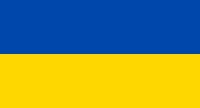                                                         Украина                                                           Украина                                                           Украина                                                           Украина   1.Харьков ұлттық медициналық университеті Харьков ұлттық медициналық университеті Медициналық білім беру мен ғылым саласындағы өзара ынтымақтастық мақсатындағы келісім Медициналық білім беру мен ғылым саласындағы өзара ынтымақтастық мақсатындағы келісім http://www.knmu.kharkov.ua/ http://www.knmu.kharkov.ua/ 2.Сума мемлекеттік университеті Сума мемлекеттік университеті Ынтымақтастық туралы меморандум Ынтымақтастық туралы меморандум http://sumdu.edu.ua/ukr/ http://sumdu.edu.ua/ukr/ 3.Запорожье мемлекеттік медицина университеті Запорожье мемлекеттік медицина университеті Академиялық ынтымақтастық бойынша өзара түсіністік туралы меморандумАкадемиялық ынтымақтастық бойынша өзара түсіністік туралы меморандумhttp://zsmu.edu.ua/ http://zsmu.edu.ua/ 4.Буковин мемлекеттік медицина университеті Буковин мемлекеттік медицина университеті Екіжақты ынтымақтастық туралы келісім-шартЕкіжақты ынтымақтастық туралы келісім-шартhttps://www.bsmu.edu.ua/en/ https://www.bsmu.edu.ua/en/ 5.П. Л. Шупик  атындағы жоғарғы оқу орнынан кейінгі білім беру ұлттық медициналық академиясы П. Л. Шупик  атындағы жоғарғы оқу орнынан кейінгі білім беру ұлттық медициналық академиясы Денсаулық сақтау, академиялық, ғылыми және мәдени өзара әрекеттестік саласындағы ынтымақтастық туралы меморандумыДенсаулық сақтау, академиялық, ғылыми және мәдени өзара әрекеттестік саласындағы ынтымақтастық туралы меморандумыhttps://www.nmapo.edu.ua/en/https://www.nmapo.edu.ua/en/                                                    Белоруссия 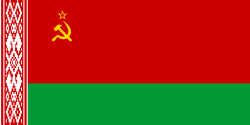                                                     Белоруссия                                                     Белоруссия                                                     Белоруссия                                                     Белоруссия 1.Белорус жоғары оқу орнынан кейінгі білім медицина академиясы Белорус жоғары оқу орнынан кейінгі білім медицина академиясы Ынтымақтастық туралы келісімЫнтымақтастық туралы келісімhttps://belmapo.by/ https://belmapo.by/ 2.Витебск мемлекеттік халықтар достығы орденінің медициналық университетіВитебск мемлекеттік халықтар достығы орденінің медициналық университетіЫнтымақтастық туралы келісімЫнтымақтастық туралы келісімhttps://www.vsmu.by/en/ https://www.vsmu.by/en/ 3.Гомель мемлекеттік медицина университеті Гомель мемлекеттік медицина университеті Ынтымақтастық туралы меморандум Ынтымақтастық туралы меморандум http://www.gsmu.by/ http://www.gsmu.by/ 4.Белорус мемлекеттік медицина университетіБелорус мемлекеттік медицина университетіАкадемиялық және ғылыми ынтымақтастық пен алмасу туралы келісім Академиялық және ғылыми ынтымақтастық пен алмасу туралы келісім https://www.bsmu.by/ https://www.bsmu.by/ 5.Гродно мемлекеттік медицина университетіГродно мемлекеттік медицина университетіЫнтымақтастық туралы келісімЫнтымақтастық туралы келісімhttp://www.grsmu.by/ http://www.grsmu.by/                                                        Армения  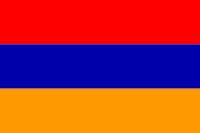                                                        Армения                                                         Армения                                                         Армения                                                         Армения  1.Евразия халықаралық университеті Евразия халықаралық университеті Денсаулық сақтау, академиялық, ғылыми және мәдени ынтымақтастық саласындағы ынтымақтастық туралы меморандумДенсаулық сақтау, академиялық, ғылыми және мәдени ынтымақтастық саласындағы ынтымақтастық туралы меморандумhttp://eiu.am/ http://eiu.am/ 2.Мхитара Гераци атындағы Ереван мемлекеттік медицина университеті Мхитара Гераци атындағы Ереван мемлекеттік медицина университеті Денсаулық сақтау, академиялық, ғылыми және мәдени ынтымақтастық саласындағы ынтымақтастық туралы меморандумДенсаулық сақтау, академиялық, ғылыми және мәдени ынтымақтастық саласындағы ынтымақтастық туралы меморандумhttp://www.ysmu.am/ http://www.ysmu.am/ 3.Ресей-Армян университетіРесей-Армян университетіАкадемиялық ұтқырлық бағдарламасы туралы келісімАкадемиялық ұтқырлық бағдарламасы туралы келісімhttp://www.rau.am/rus/http://www.rau.am/rus/                                                        Швеция  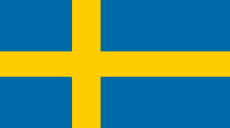                                                         Швеция                                                          Швеция                                                          Швеция                                                          Швеция  1.Гетеборг университеті, Шалгрен академиясы Гетеборг университеті, Шалгрен академиясы Ынтымақтастық туралы келісімЫнтымақтастық туралы келісімhttps://www.gu.se/ https://www.gu.se/ 2.Эребро университетіЭребро университетіДокторанттарға бірлескен ғылыми кеңес беруге келісім-шарт, ынтымақтастық туралы меморандум Докторанттарға бірлескен ғылыми кеңес беруге келісім-шарт, ынтымақтастық туралы меморандум https://www.oru.se/ https://www.oru.se/                                                        Франция 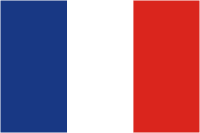                                                        Франция                                                        Франция                                                        Франция                                                        Франция 1.85 репродукция және мінез-құлық физиологиясы біріккен зерттеу бөлімі. Ұлттық агрономиялық зерттеулер институты. Ұлттық ғылыми зерттеулер орталығы. Франусуа Рабеле атындағы Тур қ. университеті. Француз ат институты85 репродукция және мінез-құлық физиологиясы біріккен зерттеу бөлімі. Ұлттық агрономиялық зерттеулер институты. Ұлттық ғылыми зерттеулер орталығы. Франусуа Рабеле атындағы Тур қ. университеті. Француз ат институтыӨзара түсіністік туралы меморандумӨзара түсіністік туралы меморандумwww.inra.fr ,https://www.cnrs.fr/ ,https://www.univ-tours.fr/,http://www.ifce.fr/ ,https://www6.val-de-loire.inra.fr/physiologie_reproduction_comportements.www.inra.fr ,https://www.cnrs.fr/ ,https://www.univ-tours.fr/,http://www.ifce.fr/ ,https://www6.val-de-loire.inra.fr/physiologie_reproduction_comportements.                                                      Германия 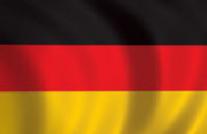                                                       Германия                                                       Германия                                                       Германия                                                       Германия 1.Мюнхен техникалық университетіМюнхен техникалық университетіДокторанттарға бірлескен ғылыми кеңес беру келісіміДокторанттарға бірлескен ғылыми кеңес беру келісіміhttps://www.tum.de/https://www.tum.de/                                                          Италия 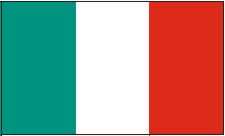                                                           Италия                                                           Италия                                                           Италия                                                           Италия 1.Перуджи университетіПеруджи университетіЫнтымақтастық туралы меморандумЫнтымақтастық туралы меморандумhttps://www.unipg.it/,https://www.unistrapg.it/ https://www.unipg.it/,https://www.unistrapg.it/ 2.Милан университетіМилан университетіӨзара түсіністік туралы меморандумӨзара түсіністік туралы меморандумhttp://www.unimi.it/ENG/ http://www.unimi.it/ENG/ 3.Катания УниверситетіКатания УниверситетіЫнтымақтастық туралы келісімЫнтымақтастық туралы келісімhttps://www.unict.it/ https://www.unict.it/                                                       Хорватия 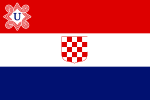                                                       Хорватия                                                       Хорватия                                                       Хорватия                                                       Хорватия 1.Загреб университеті, Медицина мектебі Загреб университеті, Медицина мектебі Ынтымақтастық туралы меморандум, ғылыми кеңес беру Ынтымақтастық туралы меморандум, ғылыми кеңес беру http://mse.mef.unizg.hr/ http://mse.mef.unizg.hr/                                                         Молдова 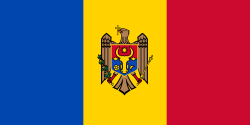                                                         Молдова                                                         Молдова                                                         Молдова                                                         Молдова 1.Николай Тестемицану атындағы медицина және фармация мемлекеттік университеті Николай Тестемицану атындағы медицина және фармация мемлекеттік университеті Ғылыми-тәжірибелік ынтымақтастық туралы келісім-шарт Ғылыми-тәжірибелік ынтымақтастық туралы келісім-шарт http://usmf.md/ru/http://usmf.md/ru/                                                         Тайвань 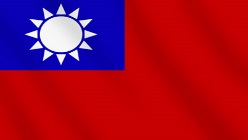                                                          Тайвань                                                          Тайвань                                                          Тайвань                                                          Тайвань 1.Тайвань ұлттық университеті, Медицина мектебі Тайвань ұлттық университеті, Медицина мектебі Ынтымақтастық туралы меморандум, Ғылыми алмасу туралы келісім-шарт (докторанттарға кеңес беру)Ынтымақтастық туралы меморандум, Ғылыми алмасу туралы келісім-шарт (докторанттарға кеңес беру)http://www1.mc.ntu.edu.tw/EN/index.htmlhttp://www1.mc.ntu.edu.tw/EN/index.html                                                            Қытай 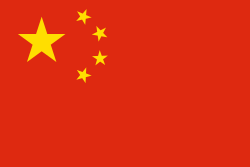                                                             Қытай                                                             Қытай                                                             Қытай                                                             Қытай 1.Іле педагогикалық университеті Іле педагогикалық университеті Ынтымақтастық туралы келісімЫнтымақтастық туралы келісімhttp://www.ylsy.edu.cn/http://www.ylsy.edu.cn/2.Пекин қытай медицина университеті Пекин қытай медицина университеті Өзара түсіністік туралы меморандумӨзара түсіністік туралы меморандумhttp://english.bucm.edu.cn/http://english.bucm.edu.cn/                                                    Өзбекстан 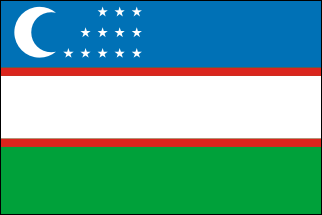                                                     Өзбекстан                                                     Өзбекстан                                                     Өзбекстан                                                     Өзбекстан 1.Авиценна атындағы Бухара мемлекеттік медицина институты Авиценна атындағы Бухара мемлекеттік медицина институты Өзара түсіністік туралы меморандумӨзара түсіністік туралы меморандумhttp://bdti.uz/index.php/uz/ http://bdti.uz/index.php/uz/ 2.Самарқанд мемлекеттік медицина институты Самарқанд мемлекеттік медицина институты Ынтымақтастық туралы меморандумЫнтымақтастық туралы меморандумhttp://www.sammi.uz/ http://www.sammi.uz/ 3.Ташкент фармацевтикалық институты Ташкент фармацевтикалық институты Денсаулық сақтау, медициналық білім беру мен ғылым салаларындағы ынтымақтастық туралы меморандум Денсаулық сақтау, медициналық білім беру мен ғылым салаларындағы ынтымақтастық туралы меморандум http://pharmi.uz/?lang=en http://pharmi.uz/?lang=en 4.Ташкент мемлекеттік стоматология институты Ташкент мемлекеттік стоматология институты Денсаулық сақтау, академиялық, ғылыми және мәдени ынтымақтастық саласындағы ынтымақтастық туралы меморандум Денсаулық сақтау, академиялық, ғылыми және мәдени ынтымақтастық саласындағы ынтымақтастық туралы меморандум http://tsdi.uz/http://tsdi.uz/                                                              Тәжікстан 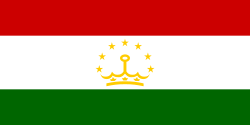                                                               Тәжікстан                                                               Тәжікстан                                                               Тәжікстан                                                               Тәжікстан 1.Тәжік ұлттық университеті Тәжік ұлттық университеті Ынтымақтастық туралы меморандум Ынтымақтастық туралы меморандум http://www.tnu.tj/index.php/ru/ http://www.tnu.tj/index.php/ru/ 2.Абуaли ибни Сино атындағы тәжік мемлекеттік медицина университеті Абуaли ибни Сино атындағы тәжік мемлекеттік медицина университеті Ынтымақтастық туралы меморандум Ынтымақтастық туралы меморандум http://www.atsmu.net/ http://www.atsmu.net/                                                    Финляндия 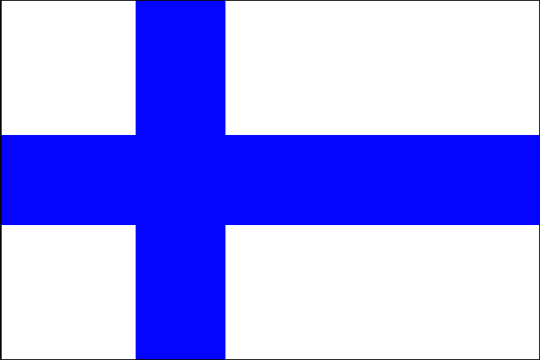                                                    Финляндия                                                    Финляндия                                                    Финляндия                                                    Финляндия 1.Лахти қолданбалы ғылымдар университеті Лахти қолданбалы ғылымдар университеті Ынтымақтастық туралы меморандум Ынтымақтастық туралы меморандум http://www.lamk.fi/Sivut/default.aspxhttp://www.lamk.fi/Sivut/default.aspx2.Скандинавия академиялық ұтқырлық институты Скандинавия академиялық ұтқырлық институты Өзара түсіністік туралы меморандумыӨзара түсіністік туралы меморандумыhttp://balt-training.com/http://balt-training.com/3.Савониа қолданбалы ғылымдар университетіСавониа қолданбалы ғылымдар университетіЫнтымақтастық туралы келісімЫнтымақтастық туралы келісімhttps://portal.savonia.fi/amk/enhttps://portal.savonia.fi/amk/en                                                      Малайзия 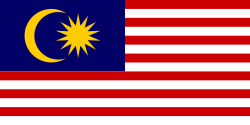                                                       Малайзия                                                       Малайзия                                                       Малайзия                                                       Малайзия 1.Халықаралық медицина университеті Халықаралық медицина университеті Ынтымақтастық туралы меморандумЫнтымақтастық туралы меморандумhttp://www.imu.edu.my/imu/http://www.imu.edu.my/imu/2. Малайзия Ұлттық университеті, Кебангсян       Малайзия Ұлттық университеті, Кебангсян       Өзара түсіністік туралы меморандумыӨзара түсіністік туралы меморандумыhttp://www.ukm.my/portal/http://www.ukm.my/portal/                                                 Қырғызстан 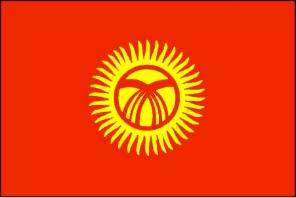                                                  Қырғызстан                                                  Қырғызстан                                                  Қырғызстан                                                  Қырғызстан 1.Қырғыз мемлекеттік медицина академиясы Қырғыз мемлекеттік медицина академиясы Ынтымақтастық туралы меморандумЫнтымақтастық туралы меморандумhttp://www.kgma.kg/index.php/ru/ http://www.kgma.kg/index.php/ru/ 2.Халықаралық медицина мектебі Халықаралық медицина мектебі Өзара түсіністік туралы меморандумӨзара түсіністік туралы меморандумhttp://imu.kg/ http://imu.kg/ 3.Б.Н. Ельцин атындағы Қырғыз-Ресей Cлавян университеті Б.Н. Ельцин атындағы Қырғыз-Ресей Cлавян университеті Ынтымақтастық туралы келісімЫнтымақтастық туралы келісімhttps://www.krsu.edu.kg/index.php?lang=en https://www.krsu.edu.kg/index.php?lang=en 4.Жалал-Абад мемлекеттік университетіЖалал-Абад мемлекеттік университетіДенсаулық сақтау, академиялық, ғылыми және мәдени ынтымақтастық саласындағы ынтымақтастық туралы меморандумДенсаулық сақтау, академиялық, ғылыми және мәдени ынтымақтастық саласындағы ынтымақтастық туралы меморандумhttps://jasu.kg/https://jasu.kg/                                                          Түркия 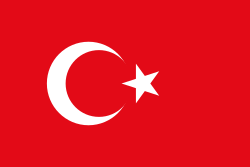                                                           Түркия                                                           Түркия                                                           Түркия                                                           Түркия 1.Ататүрік атындағы университеті Ататүрік атындағы университеті Өзара түсіністік туралы меморандумӨзара түсіністік туралы меморандумhttps://www.atauni.edu.tr/ https://www.atauni.edu.tr/ 2.Адияман университетіАдияман университетіМевлана студенттер мен оқытушылармен алмасу туралы келісімі Мевлана студенттер мен оқытушылармен алмасу туралы келісімі https://adiyaman.edu.tr/ https://adiyaman.edu.tr/ 3. Медициналық ғылымдар университетіМедициналық ғылымдар университетіӨзара түсіністік туралы меморандумӨзара түсіністік туралы меморандумhttps://basvuru.sbu.edu.tr/https://basvuru.sbu.edu.tr/                                                         Польша 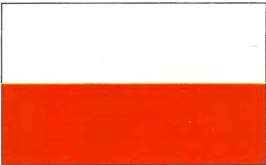                                                          Польша                                                          Польша                                                          Польша                                                          Польша 1.Лодзь қ. медициналық университетіЛодзь қ. медициналық университетіЫнтымақтастық туралы меморандумЫнтымақтастық туралы меморандумhttp://umed.pl/ http://umed.pl/ 2.Лублин медициналық университетіЛублин медициналық университетіЛублин МУ мен ҚММУ арасындағы ынтымақтастық туралы екіжақты келісім-шарт Лублин МУ мен ҚММУ арасындағы ынтымақтастық туралы екіжақты келісім-шарт http://www.umlub.pl/ http://www.umlub.pl/                                                        Болгария 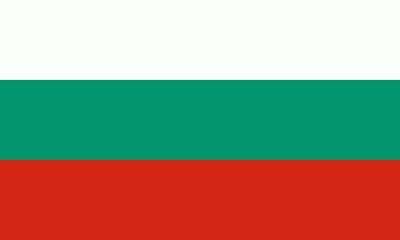                                                        Болгария                                                        Болгария                                                        Болгария                                                        Болгария 1.Св. Климент Охридский атындағы София университеті Св. Климент Охридский атындағы София университеті Ынтымақтастық туралы келісімЫнтымақтастық туралы келісімhttps://www.uni-sofia.bg/eng https://www.uni-sofia.bg/eng 2.Пловдив медициналық университеті Пловдив медициналық университеті Ынтымақтастық туралы меморандумЫнтымақтастық туралы меморандумhttps://mu-plovdiv.bg/en/ https://mu-plovdiv.bg/en/                                                            Греция 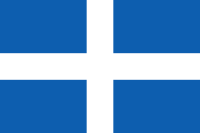                                                            Греция                                                            Греция                                                            Греция                                                            Греция 1.Салоники қ. Аристотель университеті Салоники қ. Аристотель университеті Денсаулық сақтау, академиялық, ғылыми және мәдени ынтымақтастық туралы келісім-шарт Денсаулық сақтау, академиялық, ғылыми және мәдени ынтымақтастық туралы келісім-шарт https://www.auth.gr/ https://www.auth.gr/ 2.Пирея қ. университетіПирея қ. университетіӨзара түсіністік туралы меморандумӨзара түсіністік туралы меморандумhttp://www.unipi.gr/unipi/el/ http://www.unipi.gr/unipi/el/                                                         Испания 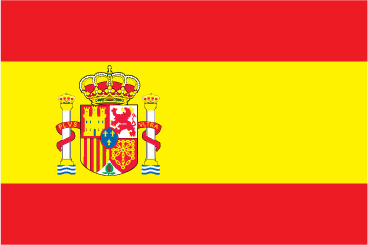                                                         Испания                                                         Испания                                                         Испания                                                         Испания 1.Барселона менеджмент Жоғары мектебі Барселона менеджмент Жоғары мектебі Денсаулық сақтау, академиялық, ғылыми және мәдени ынтымақтастық саласындағы ынтымақтастық туралы меморандум Бірлескен білім беру бағдарламалары туралы келісім-шарт Денсаулық сақтау, академиялық, ғылыми және мәдени ынтымақтастық саласындағы ынтымақтастық туралы меморандум Бірлескен білім беру бағдарламалары туралы келісім-шарт http://www.gsmbarcelona.eu/ http://www.gsmbarcelona.eu/ 2.Мадрид ашық университеті Мадрид ашық университеті Академиялық, ғылыми және мәдени ынтымақтастық туралы келісім Академиялық, ғылыми және мәдени ынтымақтастық туралы келісім https://www.udima.es/ https://www.udima.es/                                                         Үндістан 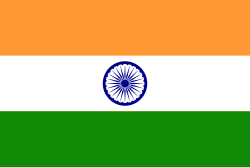                                                         Үндістан                                                         Үндістан                                                         Үндістан                                                         Үндістан 1.Медицина ғылымдарының халықаралық институты Медицина ғылымдарының халықаралық институты Бірлескен білім беру бағдарламалары туралы келісім-шартБірлескен білім беру бағдарламалары туралы келісім-шартhttps://nimsuniversity.org/nu/national-institute-of-medical-sciences-research-nims-medical-college-and-hospital-2/ https://nimsuniversity.org/nu/national-institute-of-medical-sciences-research-nims-medical-college-and-hospital-2/ 2.Білім беру менеджменті қоғамының заманауи институты Білім беру менеджменті қоғамының заманауи институты Денсаулық сақтау, медициналық білім беру мен ғылым салаларындағы ынтымақтастық туралы меморандумДенсаулық сақтау, медициналық білім беру мен ғылым салаларындағы ынтымақтастық туралы меморандумhttp://www.mibmpune.com/ http://www.mibmpune.com/                                                          Тайланд 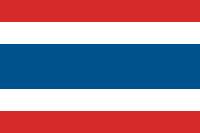                                                          Тайланд                                                          Тайланд                                                          Тайланд                                                          Тайланд 1.Сринакаринвирот университетіСринакаринвирот университетіЫнтымақтастық туралы меморандумЫнтымақтастық туралы меморандумhttps://www.swu.ac.th/en/https://www.swu.ac.th/en/                                                                      Грузия 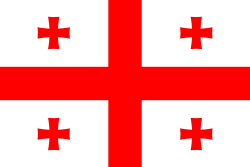                                                                       Грузия                                                                       Грузия                                                                       Грузия                                                                       Грузия 1.Давид Твилдиани атындағы медициналық университетДавид Твилдиани атындағы медициналық университетЫнтымақтастық туралы меморандум, ғылыми кеңес беруЫнтымақтастық туралы меморандум, ғылыми кеңес беруhttp://www.dtmu.ge/index.php?Cat=testimonials&lang=3http://www.dtmu.ge/index.php?Cat=testimonials&lang=32.Акакия Церетели атындағы Кутаиси мемлекеттік университеті Акакия Церетели атындағы Кутаиси мемлекеттік университеті Ынтымақтастық туралы меморандумЫнтымақтастық туралы меморандумhttps://atsu.edu.ge/https://atsu.edu.ge/3.Шота Руставелли атындағы Батуми мемлекеттік университеті Шота Руставелли атындағы Батуми мемлекеттік университеті Келісім туралы меморандумыКелісім туралы меморандумыhttps://bsu.business.site/https://bsu.business.site/                                                               Шотландия 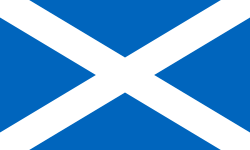                                                                Шотландия                                                                Шотландия                                                                Шотландия                                                                Шотландия 1.Данди УниверситетіДанди УниверситетіЫнтымақтастық туралы меморандумЫнтымақтастық туралы меморандумhttps://www.dundee.ac.uk/ https://www.dundee.ac.uk/                                                           Латвия 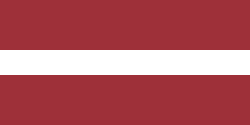                                                           Латвия                                                           Латвия                                                           Латвия                                                           Латвия 1.Латвия университетіЛатвия университетіЫнтымақтастық туралы меморандумЫнтымақтастық туралы меморандумhttps://www.lu.lv/ https://www.lu.lv/                                                                          АҚШ  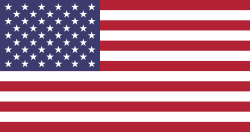                                                                          АҚШ                                                                           АҚШ                                                                           АҚШ                                                                           АҚШ  1.Олбанидағы университетОлбанидағы университетАкадемиялық, ғылыми және мәдени ынтымақтастық бойынша өзара түсіністік туралы меморандум Академиялық, ғылыми және мәдени ынтымақтастық бойынша өзара түсіністік туралы меморандум https://www.albany.edu/ https://www.albany.edu/                                               Ұлыбритания 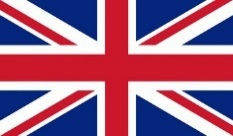                                               Ұлыбритания                                               Ұлыбритания                                               Ұлыбритания                                               Ұлыбритания 1.Лестер университетіЛестер университетіӨзара түсіністік туралы меморандумӨзара түсіністік туралы меморандумhttps://le.ac.uk/ https://le.ac.uk/                                                  Нидерланды 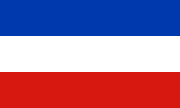                                                  Нидерланды                                                  Нидерланды                                                  Нидерланды                                                  Нидерланды 1.Маастрихт университетіМаастрихт университетіДенсаулық сақтау, академиялық, ғылыми және мәдени ынтымақтастық саласындағы ынтымақтастық туралы меморандумДенсаулық сақтау, академиялық, ғылыми және мәдени ынтымақтастық саласындағы ынтымақтастық туралы меморандумhttps://www.maastrichtuniversity.nl/ https://www.maastrichtuniversity.nl/                                                         Вьетнам 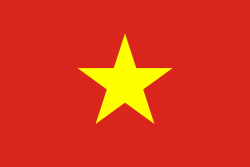                                                         Вьетнам                                                         Вьетнам                                                         Вьетнам                                                         Вьетнам 1.Ханой медицина университетіХаной медицина университетіАкадемиялық, ғылыми және мәдени ынтымақтастық туралы меморандумАкадемиялық, ғылыми және мәдени ынтымақтастық туралы меморандумhttp://www.hmu.edu.vn/news/default.aspx http://www.hmu.edu.vn/news/default.aspx                                                       Хорватия 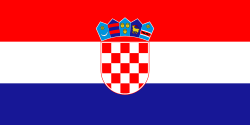                                                       Хорватия                                                       Хорватия                                                       Хорватия                                                       Хорватия 1.Загреб университеті, Медицина мектебі Загреб университеті, Медицина мектебі Загреб университеті, Медицина мектебі мен Қарағанды мемлекеттік медицина университетінің арасындағы екіжақты ынтымақтастық туралы келісім-шарт Загреб университеті, Медицина мектебі мен Қарағанды мемлекеттік медицина университетінің арасындағы екіжақты ынтымақтастық туралы келісім-шарт http://mef.unizg.hr/en/ http://mef.unizg.hr/en/                                                              Кения 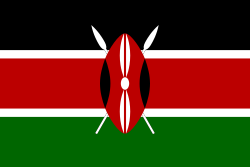                                                              Кения                                                              Кения                                                              Кения                                                              Кения 1.Найроби университетіНайроби университетіӨзара түсіністік туралы меморандумӨзара түсіністік туралы меморандумhttp://www.uonbi.ac.ke/ http://www.uonbi.ac.ke/                                                                   Румыния 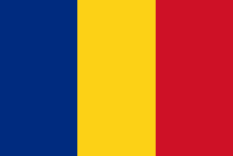                                                                   Румыния                                                                   Румыния                                                                   Румыния                                                                   Румыния                                                                   Румыния                                                                   Румыния                                                                   Румыния 1.1.А. И. Кузы атындағы Яссы университеті А. И. Кузы атындағы Яссы университеті Ынтымақтастық туралы келісімЫнтымақтастық туралы келісімhttp://www.uaic.ro/ http://www.uaic.ro/ 2.2.Юлию Хатциегану атындағы медицина және фармация университеті Юлию Хатциегану атындағы медицина және фармация университеті Ынтымақтастық туралы келісімЫнтымақтастық туралы келісімhttp://www.umfcluj.ro/ http://www.umfcluj.ro/                                                                   Венгрия 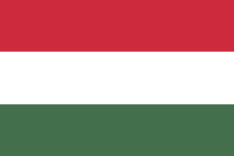                                                                   Венгрия                                                                   Венгрия                                                                   Венгрия                                                                   Венгрия                                                                   Венгрия                                                                   Венгрия                                                                   Венгрия 1.1.Печ университетіПеч университетіСтуденттер мен оқытушыларды алмасу бойынша ынтымақтастық туралы келісімСтуденттер мен оқытушыларды алмасу бойынша ынтымақтастық туралы келісімhttps://international.pte.hu/ https://international.pte.hu/                                                                   Жапония 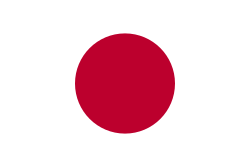                                                                   Жапония                                                                   Жапония                                                                   Жапония                                                                   Жапония                                                                   Жапония                                                                   Жапония                                                                   Жапония 1.1.Симанэ қ. Университеті Симанэ қ. Университеті Денсаулық сақтау, академиялық, ғылыми және мәдени ынтымақтастық саласындағы өзара ынтымақтастық туралы меморандумыДенсаулық сақтау, академиялық, ғылыми және мәдени ынтымақтастық саласындағы өзара ынтымақтастық туралы меморандумыhttps://www.shimane-u.ac.jp/   https://www.shimane-u.ac.jp/                                                                     Португалия 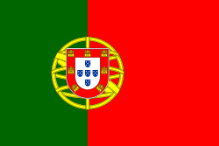                                                                   Португалия                                                                   Португалия                                                                   Португалия                                                                   Португалия                                                                   Португалия                                                                   Португалия                                                                   Португалия 1.1.Порто УниверситетіПорто УниверситетіДенсаулық сақтау, академиялық, ғылыми және мәдени ынтымақтастық саласындағы өзара ынтымақтастық туралы меморандумыДенсаулық сақтау, академиялық, ғылыми және мәдени ынтымақтастық саласындағы өзара ынтымақтастық туралы меморандумыhttps://sigarra.up.pt https://sigarra.up.pt                                                                   Словения 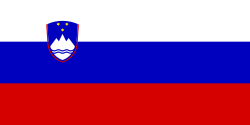                                                                   Словения                                                                   Словения                                                                   Словения                                                                   Словения                                                                   Словения                                                                   Словения                                                                   Словения 1.1.Люблян университеті, медицина факультетіЛюблян университеті, медицина факультетіЫнтымақтастық туралы келісімЫнтымақтастық туралы келісімwww.uni-lj.si www.uni-lj.si 